ROTACIONS FEBRER BARCELONA 24HTEATRE GAUDÍ 2021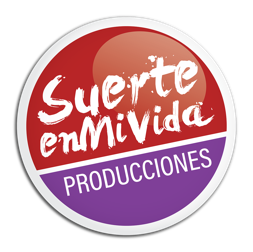 04/02DIJ.05/02DIV.06/02DISS.07/02DIU.11/02DIJ.12/02DIV.13/02DISS.14/02DIU.20:0020:0020:0019:0020:0020:0020:0019:00ALEXÀLEXÀLEXÀLEXÀLEXÀLEXÀLEXÀLEXÀLEXCARLAANNAANNAANNAANNAANNAANNAANNAMIREIAMARIOJAUMEJAUMEJAUMECARLESJAUMEJAUMEJAUMECARLESJÚLIAMIREIAMIREIAMIREIALAIAMIREIAMIREIAMIREIALAIAPAKI18/02DIJ.19/02DIV.20/02DISS.21/02DIU.25/02DIJ.26/02DIV.27/02DISS.28/02DIU.20:0020:0020:0019:0020:0020:0020:0019:00ALEXÀLEXÀLEXÀLEXÀLEXÀLEXÀLEXÀLEXÀLEXCARLAANNAANNAMIREIAMIREIAMIREIAANNAANNAANNAMARIOCARLESCARLESJAUMEJAUMEJAUMEJAUMEJAUMEJAUMEJÚLIAMIREIAMIREIAELISABETLAIAELISABETELISABETMIREIAELISABETPAKI